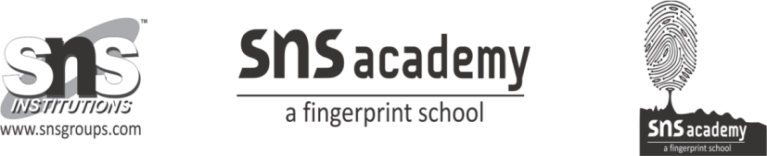 Grade : IIIGrade : IIIANNUAL PLAN 2019-20ANNUAL PLAN 2019-20MonthMonthChapterChapterJuneJuneTHE TALE OF PETER RABBITTHE TALE OF PETER RABBITJuneJuneTREES (POEM)TREES (POEM)JulyJulyTHE SWEET PORRIDGETHE SWEET PORRIDGEJulyJulyFRIENDS (POEM)FRIENDS (POEM)AugustAugustTHE RAT THAT ATE IRONTHE RAT THAT ATE IRONAugustAugustTHE EMPEROR’S NEW CLOTHESTHE EMPEROR’S NEW CLOTHESSeptemberSeptemberREVISION AND EXAMREVISION AND EXAMOctoberOctoberBENJY IS MOST SURPRISINGBENJY IS MOST SURPRISINGOctoberOctoberTENALI RAMAN AND THE GREAT PUNDITTENALI RAMAN AND THE GREAT PUNDITNovemberNovemberTHREE GOATS NAMED BRUSETHREE GOATS NAMED BRUSEDecemberDecemberELETELEPHONY (POEM)ELETELEPHONY (POEM)JanuaryJanuaryWHO IS BLIND?WHO IS BLIND?FebruaryFebruaryFIVE LITTLE PIGSFIVE LITTLE PIGSMarchMarchREVISION AND EXAM REVISION AND EXAM 